Teacher    Shelley Rish/3-5 PLCTeacher    Shelley Rish/3-5 PLCDate9/18 – 9/22Date9/18 – 9/22Grade3-5Grade3-5Content Area ScienceContent Area ScienceContent Area ScienceContent Area Science Objective/Essential Question:  What is matter, the three phases, and how can we identify a gas?Physical Skills:  Each student will participate to the extent of their physical abilities of the lesson. They will practice not only gross motor but fine motor skills by activating switches, reaching for materials and interacting with peers and classroom staff.Cognitive Skills: Symbolic: the students will identify different changes in matter and create a KWHL chart, independently interact with materials, and answer prediction and comprehension questions independently without the use of objects.Early Symbolic: the student will identify different changes in matter, interact with science materials when provided gestural prompts, and answer prediction and comprehension questions with minimal prompting. Pre-Symbolic: the students will demonstrate awareness of different changes in matter, with minimal prompting, interact with different temperatures  with maximum assistance if needed, and answer prediction and comprehension questions with the use of objects, and point to or look at vocabulary words.Social Skills (learning teams): The students will have the opportunity to interact with peers not only during whole group instruction but also in small group. Objective/Essential Question:  What is matter, the three phases, and how can we identify a gas?Physical Skills:  Each student will participate to the extent of their physical abilities of the lesson. They will practice not only gross motor but fine motor skills by activating switches, reaching for materials and interacting with peers and classroom staff.Cognitive Skills: Symbolic: the students will identify different changes in matter and create a KWHL chart, independently interact with materials, and answer prediction and comprehension questions independently without the use of objects.Early Symbolic: the student will identify different changes in matter, interact with science materials when provided gestural prompts, and answer prediction and comprehension questions with minimal prompting. Pre-Symbolic: the students will demonstrate awareness of different changes in matter, with minimal prompting, interact with different temperatures  with maximum assistance if needed, and answer prediction and comprehension questions with the use of objects, and point to or look at vocabulary words.Social Skills (learning teams): The students will have the opportunity to interact with peers not only during whole group instruction but also in small group. Objective/Essential Question:  What is matter, the three phases, and how can we identify a gas?Physical Skills:  Each student will participate to the extent of their physical abilities of the lesson. They will practice not only gross motor but fine motor skills by activating switches, reaching for materials and interacting with peers and classroom staff.Cognitive Skills: Symbolic: the students will identify different changes in matter and create a KWHL chart, independently interact with materials, and answer prediction and comprehension questions independently without the use of objects.Early Symbolic: the student will identify different changes in matter, interact with science materials when provided gestural prompts, and answer prediction and comprehension questions with minimal prompting. Pre-Symbolic: the students will demonstrate awareness of different changes in matter, with minimal prompting, interact with different temperatures  with maximum assistance if needed, and answer prediction and comprehension questions with the use of objects, and point to or look at vocabulary words.Social Skills (learning teams): The students will have the opportunity to interact with peers not only during whole group instruction but also in small group. Objective/Essential Question:  What is matter, the three phases, and how can we identify a gas?Physical Skills:  Each student will participate to the extent of their physical abilities of the lesson. They will practice not only gross motor but fine motor skills by activating switches, reaching for materials and interacting with peers and classroom staff.Cognitive Skills: Symbolic: the students will identify different changes in matter and create a KWHL chart, independently interact with materials, and answer prediction and comprehension questions independently without the use of objects.Early Symbolic: the student will identify different changes in matter, interact with science materials when provided gestural prompts, and answer prediction and comprehension questions with minimal prompting. Pre-Symbolic: the students will demonstrate awareness of different changes in matter, with minimal prompting, interact with different temperatures  with maximum assistance if needed, and answer prediction and comprehension questions with the use of objects, and point to or look at vocabulary words.Social Skills (learning teams): The students will have the opportunity to interact with peers not only during whole group instruction but also in small group. Objective/Essential Question:  What is matter, the three phases, and how can we identify a gas?Physical Skills:  Each student will participate to the extent of their physical abilities of the lesson. They will practice not only gross motor but fine motor skills by activating switches, reaching for materials and interacting with peers and classroom staff.Cognitive Skills: Symbolic: the students will identify different changes in matter and create a KWHL chart, independently interact with materials, and answer prediction and comprehension questions independently without the use of objects.Early Symbolic: the student will identify different changes in matter, interact with science materials when provided gestural prompts, and answer prediction and comprehension questions with minimal prompting. Pre-Symbolic: the students will demonstrate awareness of different changes in matter, with minimal prompting, interact with different temperatures  with maximum assistance if needed, and answer prediction and comprehension questions with the use of objects, and point to or look at vocabulary words.Social Skills (learning teams): The students will have the opportunity to interact with peers not only during whole group instruction but also in small group. Objective/Essential Question:  What is matter, the three phases, and how can we identify a gas?Physical Skills:  Each student will participate to the extent of their physical abilities of the lesson. They will practice not only gross motor but fine motor skills by activating switches, reaching for materials and interacting with peers and classroom staff.Cognitive Skills: Symbolic: the students will identify different changes in matter and create a KWHL chart, independently interact with materials, and answer prediction and comprehension questions independently without the use of objects.Early Symbolic: the student will identify different changes in matter, interact with science materials when provided gestural prompts, and answer prediction and comprehension questions with minimal prompting. Pre-Symbolic: the students will demonstrate awareness of different changes in matter, with minimal prompting, interact with different temperatures  with maximum assistance if needed, and answer prediction and comprehension questions with the use of objects, and point to or look at vocabulary words.Social Skills (learning teams): The students will have the opportunity to interact with peers not only during whole group instruction but also in small group. Objective/Essential Question:  What is matter, the three phases, and how can we identify a gas?Physical Skills:  Each student will participate to the extent of their physical abilities of the lesson. They will practice not only gross motor but fine motor skills by activating switches, reaching for materials and interacting with peers and classroom staff.Cognitive Skills: Symbolic: the students will identify different changes in matter and create a KWHL chart, independently interact with materials, and answer prediction and comprehension questions independently without the use of objects.Early Symbolic: the student will identify different changes in matter, interact with science materials when provided gestural prompts, and answer prediction and comprehension questions with minimal prompting. Pre-Symbolic: the students will demonstrate awareness of different changes in matter, with minimal prompting, interact with different temperatures  with maximum assistance if needed, and answer prediction and comprehension questions with the use of objects, and point to or look at vocabulary words.Social Skills (learning teams): The students will have the opportunity to interact with peers not only during whole group instruction but also in small group. Objective/Essential Question:  What is matter, the three phases, and how can we identify a gas?Physical Skills:  Each student will participate to the extent of their physical abilities of the lesson. They will practice not only gross motor but fine motor skills by activating switches, reaching for materials and interacting with peers and classroom staff.Cognitive Skills: Symbolic: the students will identify different changes in matter and create a KWHL chart, independently interact with materials, and answer prediction and comprehension questions independently without the use of objects.Early Symbolic: the student will identify different changes in matter, interact with science materials when provided gestural prompts, and answer prediction and comprehension questions with minimal prompting. Pre-Symbolic: the students will demonstrate awareness of different changes in matter, with minimal prompting, interact with different temperatures  with maximum assistance if needed, and answer prediction and comprehension questions with the use of objects, and point to or look at vocabulary words.Social Skills (learning teams): The students will have the opportunity to interact with peers not only during whole group instruction but also in small group.Plan for Differentiation:Using Bloom’s Revised Taxonomy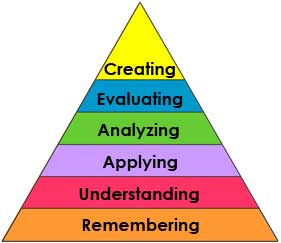 Plan for Differentiation:Using Bloom’s Revised Taxonomy Objective/Essential Question:  What is matter, the three phases, and how can we identify a gas?Physical Skills:  Each student will participate to the extent of their physical abilities of the lesson. They will practice not only gross motor but fine motor skills by activating switches, reaching for materials and interacting with peers and classroom staff.Cognitive Skills: Symbolic: the students will identify different changes in matter and create a KWHL chart, independently interact with materials, and answer prediction and comprehension questions independently without the use of objects.Early Symbolic: the student will identify different changes in matter, interact with science materials when provided gestural prompts, and answer prediction and comprehension questions with minimal prompting. Pre-Symbolic: the students will demonstrate awareness of different changes in matter, with minimal prompting, interact with different temperatures  with maximum assistance if needed, and answer prediction and comprehension questions with the use of objects, and point to or look at vocabulary words.Social Skills (learning teams): The students will have the opportunity to interact with peers not only during whole group instruction but also in small group. Objective/Essential Question:  What is matter, the three phases, and how can we identify a gas?Physical Skills:  Each student will participate to the extent of their physical abilities of the lesson. They will practice not only gross motor but fine motor skills by activating switches, reaching for materials and interacting with peers and classroom staff.Cognitive Skills: Symbolic: the students will identify different changes in matter and create a KWHL chart, independently interact with materials, and answer prediction and comprehension questions independently without the use of objects.Early Symbolic: the student will identify different changes in matter, interact with science materials when provided gestural prompts, and answer prediction and comprehension questions with minimal prompting. Pre-Symbolic: the students will demonstrate awareness of different changes in matter, with minimal prompting, interact with different temperatures  with maximum assistance if needed, and answer prediction and comprehension questions with the use of objects, and point to or look at vocabulary words.Social Skills (learning teams): The students will have the opportunity to interact with peers not only during whole group instruction but also in small group. Objective/Essential Question:  What is matter, the three phases, and how can we identify a gas?Physical Skills:  Each student will participate to the extent of their physical abilities of the lesson. They will practice not only gross motor but fine motor skills by activating switches, reaching for materials and interacting with peers and classroom staff.Cognitive Skills: Symbolic: the students will identify different changes in matter and create a KWHL chart, independently interact with materials, and answer prediction and comprehension questions independently without the use of objects.Early Symbolic: the student will identify different changes in matter, interact with science materials when provided gestural prompts, and answer prediction and comprehension questions with minimal prompting. Pre-Symbolic: the students will demonstrate awareness of different changes in matter, with minimal prompting, interact with different temperatures  with maximum assistance if needed, and answer prediction and comprehension questions with the use of objects, and point to or look at vocabulary words.Social Skills (learning teams): The students will have the opportunity to interact with peers not only during whole group instruction but also in small group. Objective/Essential Question:  What is matter, the three phases, and how can we identify a gas?Physical Skills:  Each student will participate to the extent of their physical abilities of the lesson. They will practice not only gross motor but fine motor skills by activating switches, reaching for materials and interacting with peers and classroom staff.Cognitive Skills: Symbolic: the students will identify different changes in matter and create a KWHL chart, independently interact with materials, and answer prediction and comprehension questions independently without the use of objects.Early Symbolic: the student will identify different changes in matter, interact with science materials when provided gestural prompts, and answer prediction and comprehension questions with minimal prompting. Pre-Symbolic: the students will demonstrate awareness of different changes in matter, with minimal prompting, interact with different temperatures  with maximum assistance if needed, and answer prediction and comprehension questions with the use of objects, and point to or look at vocabulary words.Social Skills (learning teams): The students will have the opportunity to interact with peers not only during whole group instruction but also in small group. Objective/Essential Question:  What is matter, the three phases, and how can we identify a gas?Physical Skills:  Each student will participate to the extent of their physical abilities of the lesson. They will practice not only gross motor but fine motor skills by activating switches, reaching for materials and interacting with peers and classroom staff.Cognitive Skills: Symbolic: the students will identify different changes in matter and create a KWHL chart, independently interact with materials, and answer prediction and comprehension questions independently without the use of objects.Early Symbolic: the student will identify different changes in matter, interact with science materials when provided gestural prompts, and answer prediction and comprehension questions with minimal prompting. Pre-Symbolic: the students will demonstrate awareness of different changes in matter, with minimal prompting, interact with different temperatures  with maximum assistance if needed, and answer prediction and comprehension questions with the use of objects, and point to or look at vocabulary words.Social Skills (learning teams): The students will have the opportunity to interact with peers not only during whole group instruction but also in small group. Objective/Essential Question:  What is matter, the three phases, and how can we identify a gas?Physical Skills:  Each student will participate to the extent of their physical abilities of the lesson. They will practice not only gross motor but fine motor skills by activating switches, reaching for materials and interacting with peers and classroom staff.Cognitive Skills: Symbolic: the students will identify different changes in matter and create a KWHL chart, independently interact with materials, and answer prediction and comprehension questions independently without the use of objects.Early Symbolic: the student will identify different changes in matter, interact with science materials when provided gestural prompts, and answer prediction and comprehension questions with minimal prompting. Pre-Symbolic: the students will demonstrate awareness of different changes in matter, with minimal prompting, interact with different temperatures  with maximum assistance if needed, and answer prediction and comprehension questions with the use of objects, and point to or look at vocabulary words.Social Skills (learning teams): The students will have the opportunity to interact with peers not only during whole group instruction but also in small group. Objective/Essential Question:  What is matter, the three phases, and how can we identify a gas?Physical Skills:  Each student will participate to the extent of their physical abilities of the lesson. They will practice not only gross motor but fine motor skills by activating switches, reaching for materials and interacting with peers and classroom staff.Cognitive Skills: Symbolic: the students will identify different changes in matter and create a KWHL chart, independently interact with materials, and answer prediction and comprehension questions independently without the use of objects.Early Symbolic: the student will identify different changes in matter, interact with science materials when provided gestural prompts, and answer prediction and comprehension questions with minimal prompting. Pre-Symbolic: the students will demonstrate awareness of different changes in matter, with minimal prompting, interact with different temperatures  with maximum assistance if needed, and answer prediction and comprehension questions with the use of objects, and point to or look at vocabulary words.Social Skills (learning teams): The students will have the opportunity to interact with peers not only during whole group instruction but also in small group. Objective/Essential Question:  What is matter, the three phases, and how can we identify a gas?Physical Skills:  Each student will participate to the extent of their physical abilities of the lesson. They will practice not only gross motor but fine motor skills by activating switches, reaching for materials and interacting with peers and classroom staff.Cognitive Skills: Symbolic: the students will identify different changes in matter and create a KWHL chart, independently interact with materials, and answer prediction and comprehension questions independently without the use of objects.Early Symbolic: the student will identify different changes in matter, interact with science materials when provided gestural prompts, and answer prediction and comprehension questions with minimal prompting. Pre-Symbolic: the students will demonstrate awareness of different changes in matter, with minimal prompting, interact with different temperatures  with maximum assistance if needed, and answer prediction and comprehension questions with the use of objects, and point to or look at vocabulary words.Social Skills (learning teams): The students will have the opportunity to interact with peers not only during whole group instruction but also in small group.MaterialsPicture Symbols, smart board lesson, gas, liquid, solid, hot water, pinwheel, worksheet MaterialsPicture Symbols, smart board lesson, gas, liquid, solid, hot water, pinwheel, worksheet  Objective/Essential Question:  What is matter, the three phases, and how can we identify a gas?Physical Skills:  Each student will participate to the extent of their physical abilities of the lesson. They will practice not only gross motor but fine motor skills by activating switches, reaching for materials and interacting with peers and classroom staff.Cognitive Skills: Symbolic: the students will identify different changes in matter and create a KWHL chart, independently interact with materials, and answer prediction and comprehension questions independently without the use of objects.Early Symbolic: the student will identify different changes in matter, interact with science materials when provided gestural prompts, and answer prediction and comprehension questions with minimal prompting. Pre-Symbolic: the students will demonstrate awareness of different changes in matter, with minimal prompting, interact with different temperatures  with maximum assistance if needed, and answer prediction and comprehension questions with the use of objects, and point to or look at vocabulary words.Social Skills (learning teams): The students will have the opportunity to interact with peers not only during whole group instruction but also in small group. Objective/Essential Question:  What is matter, the three phases, and how can we identify a gas?Physical Skills:  Each student will participate to the extent of their physical abilities of the lesson. They will practice not only gross motor but fine motor skills by activating switches, reaching for materials and interacting with peers and classroom staff.Cognitive Skills: Symbolic: the students will identify different changes in matter and create a KWHL chart, independently interact with materials, and answer prediction and comprehension questions independently without the use of objects.Early Symbolic: the student will identify different changes in matter, interact with science materials when provided gestural prompts, and answer prediction and comprehension questions with minimal prompting. Pre-Symbolic: the students will demonstrate awareness of different changes in matter, with minimal prompting, interact with different temperatures  with maximum assistance if needed, and answer prediction and comprehension questions with the use of objects, and point to or look at vocabulary words.Social Skills (learning teams): The students will have the opportunity to interact with peers not only during whole group instruction but also in small group. Objective/Essential Question:  What is matter, the three phases, and how can we identify a gas?Physical Skills:  Each student will participate to the extent of their physical abilities of the lesson. They will practice not only gross motor but fine motor skills by activating switches, reaching for materials and interacting with peers and classroom staff.Cognitive Skills: Symbolic: the students will identify different changes in matter and create a KWHL chart, independently interact with materials, and answer prediction and comprehension questions independently without the use of objects.Early Symbolic: the student will identify different changes in matter, interact with science materials when provided gestural prompts, and answer prediction and comprehension questions with minimal prompting. Pre-Symbolic: the students will demonstrate awareness of different changes in matter, with minimal prompting, interact with different temperatures  with maximum assistance if needed, and answer prediction and comprehension questions with the use of objects, and point to or look at vocabulary words.Social Skills (learning teams): The students will have the opportunity to interact with peers not only during whole group instruction but also in small group. Objective/Essential Question:  What is matter, the three phases, and how can we identify a gas?Physical Skills:  Each student will participate to the extent of their physical abilities of the lesson. They will practice not only gross motor but fine motor skills by activating switches, reaching for materials and interacting with peers and classroom staff.Cognitive Skills: Symbolic: the students will identify different changes in matter and create a KWHL chart, independently interact with materials, and answer prediction and comprehension questions independently without the use of objects.Early Symbolic: the student will identify different changes in matter, interact with science materials when provided gestural prompts, and answer prediction and comprehension questions with minimal prompting. Pre-Symbolic: the students will demonstrate awareness of different changes in matter, with minimal prompting, interact with different temperatures  with maximum assistance if needed, and answer prediction and comprehension questions with the use of objects, and point to or look at vocabulary words.Social Skills (learning teams): The students will have the opportunity to interact with peers not only during whole group instruction but also in small group. Objective/Essential Question:  What is matter, the three phases, and how can we identify a gas?Physical Skills:  Each student will participate to the extent of their physical abilities of the lesson. They will practice not only gross motor but fine motor skills by activating switches, reaching for materials and interacting with peers and classroom staff.Cognitive Skills: Symbolic: the students will identify different changes in matter and create a KWHL chart, independently interact with materials, and answer prediction and comprehension questions independently without the use of objects.Early Symbolic: the student will identify different changes in matter, interact with science materials when provided gestural prompts, and answer prediction and comprehension questions with minimal prompting. Pre-Symbolic: the students will demonstrate awareness of different changes in matter, with minimal prompting, interact with different temperatures  with maximum assistance if needed, and answer prediction and comprehension questions with the use of objects, and point to or look at vocabulary words.Social Skills (learning teams): The students will have the opportunity to interact with peers not only during whole group instruction but also in small group. Objective/Essential Question:  What is matter, the three phases, and how can we identify a gas?Physical Skills:  Each student will participate to the extent of their physical abilities of the lesson. They will practice not only gross motor but fine motor skills by activating switches, reaching for materials and interacting with peers and classroom staff.Cognitive Skills: Symbolic: the students will identify different changes in matter and create a KWHL chart, independently interact with materials, and answer prediction and comprehension questions independently without the use of objects.Early Symbolic: the student will identify different changes in matter, interact with science materials when provided gestural prompts, and answer prediction and comprehension questions with minimal prompting. Pre-Symbolic: the students will demonstrate awareness of different changes in matter, with minimal prompting, interact with different temperatures  with maximum assistance if needed, and answer prediction and comprehension questions with the use of objects, and point to or look at vocabulary words.Social Skills (learning teams): The students will have the opportunity to interact with peers not only during whole group instruction but also in small group. Objective/Essential Question:  What is matter, the three phases, and how can we identify a gas?Physical Skills:  Each student will participate to the extent of their physical abilities of the lesson. They will practice not only gross motor but fine motor skills by activating switches, reaching for materials and interacting with peers and classroom staff.Cognitive Skills: Symbolic: the students will identify different changes in matter and create a KWHL chart, independently interact with materials, and answer prediction and comprehension questions independently without the use of objects.Early Symbolic: the student will identify different changes in matter, interact with science materials when provided gestural prompts, and answer prediction and comprehension questions with minimal prompting. Pre-Symbolic: the students will demonstrate awareness of different changes in matter, with minimal prompting, interact with different temperatures  with maximum assistance if needed, and answer prediction and comprehension questions with the use of objects, and point to or look at vocabulary words.Social Skills (learning teams): The students will have the opportunity to interact with peers not only during whole group instruction but also in small group. Objective/Essential Question:  What is matter, the three phases, and how can we identify a gas?Physical Skills:  Each student will participate to the extent of their physical abilities of the lesson. They will practice not only gross motor but fine motor skills by activating switches, reaching for materials and interacting with peers and classroom staff.Cognitive Skills: Symbolic: the students will identify different changes in matter and create a KWHL chart, independently interact with materials, and answer prediction and comprehension questions independently without the use of objects.Early Symbolic: the student will identify different changes in matter, interact with science materials when provided gestural prompts, and answer prediction and comprehension questions with minimal prompting. Pre-Symbolic: the students will demonstrate awareness of different changes in matter, with minimal prompting, interact with different temperatures  with maximum assistance if needed, and answer prediction and comprehension questions with the use of objects, and point to or look at vocabulary words.Social Skills (learning teams): The students will have the opportunity to interact with peers not only during whole group instruction but also in small group.Vocabulary (Literacy), gas, air we breathe, matter, balloonVocabulary (Literacy), gas, air we breathe, matter, balloon Objective/Essential Question:  What is matter, the three phases, and how can we identify a gas?Physical Skills:  Each student will participate to the extent of their physical abilities of the lesson. They will practice not only gross motor but fine motor skills by activating switches, reaching for materials and interacting with peers and classroom staff.Cognitive Skills: Symbolic: the students will identify different changes in matter and create a KWHL chart, independently interact with materials, and answer prediction and comprehension questions independently without the use of objects.Early Symbolic: the student will identify different changes in matter, interact with science materials when provided gestural prompts, and answer prediction and comprehension questions with minimal prompting. Pre-Symbolic: the students will demonstrate awareness of different changes in matter, with minimal prompting, interact with different temperatures  with maximum assistance if needed, and answer prediction and comprehension questions with the use of objects, and point to or look at vocabulary words.Social Skills (learning teams): The students will have the opportunity to interact with peers not only during whole group instruction but also in small group. Objective/Essential Question:  What is matter, the three phases, and how can we identify a gas?Physical Skills:  Each student will participate to the extent of their physical abilities of the lesson. They will practice not only gross motor but fine motor skills by activating switches, reaching for materials and interacting with peers and classroom staff.Cognitive Skills: Symbolic: the students will identify different changes in matter and create a KWHL chart, independently interact with materials, and answer prediction and comprehension questions independently without the use of objects.Early Symbolic: the student will identify different changes in matter, interact with science materials when provided gestural prompts, and answer prediction and comprehension questions with minimal prompting. Pre-Symbolic: the students will demonstrate awareness of different changes in matter, with minimal prompting, interact with different temperatures  with maximum assistance if needed, and answer prediction and comprehension questions with the use of objects, and point to or look at vocabulary words.Social Skills (learning teams): The students will have the opportunity to interact with peers not only during whole group instruction but also in small group. Objective/Essential Question:  What is matter, the three phases, and how can we identify a gas?Physical Skills:  Each student will participate to the extent of their physical abilities of the lesson. They will practice not only gross motor but fine motor skills by activating switches, reaching for materials and interacting with peers and classroom staff.Cognitive Skills: Symbolic: the students will identify different changes in matter and create a KWHL chart, independently interact with materials, and answer prediction and comprehension questions independently without the use of objects.Early Symbolic: the student will identify different changes in matter, interact with science materials when provided gestural prompts, and answer prediction and comprehension questions with minimal prompting. Pre-Symbolic: the students will demonstrate awareness of different changes in matter, with minimal prompting, interact with different temperatures  with maximum assistance if needed, and answer prediction and comprehension questions with the use of objects, and point to or look at vocabulary words.Social Skills (learning teams): The students will have the opportunity to interact with peers not only during whole group instruction but also in small group. Objective/Essential Question:  What is matter, the three phases, and how can we identify a gas?Physical Skills:  Each student will participate to the extent of their physical abilities of the lesson. They will practice not only gross motor but fine motor skills by activating switches, reaching for materials and interacting with peers and classroom staff.Cognitive Skills: Symbolic: the students will identify different changes in matter and create a KWHL chart, independently interact with materials, and answer prediction and comprehension questions independently without the use of objects.Early Symbolic: the student will identify different changes in matter, interact with science materials when provided gestural prompts, and answer prediction and comprehension questions with minimal prompting. Pre-Symbolic: the students will demonstrate awareness of different changes in matter, with minimal prompting, interact with different temperatures  with maximum assistance if needed, and answer prediction and comprehension questions with the use of objects, and point to or look at vocabulary words.Social Skills (learning teams): The students will have the opportunity to interact with peers not only during whole group instruction but also in small group. Objective/Essential Question:  What is matter, the three phases, and how can we identify a gas?Physical Skills:  Each student will participate to the extent of their physical abilities of the lesson. They will practice not only gross motor but fine motor skills by activating switches, reaching for materials and interacting with peers and classroom staff.Cognitive Skills: Symbolic: the students will identify different changes in matter and create a KWHL chart, independently interact with materials, and answer prediction and comprehension questions independently without the use of objects.Early Symbolic: the student will identify different changes in matter, interact with science materials when provided gestural prompts, and answer prediction and comprehension questions with minimal prompting. Pre-Symbolic: the students will demonstrate awareness of different changes in matter, with minimal prompting, interact with different temperatures  with maximum assistance if needed, and answer prediction and comprehension questions with the use of objects, and point to or look at vocabulary words.Social Skills (learning teams): The students will have the opportunity to interact with peers not only during whole group instruction but also in small group. Objective/Essential Question:  What is matter, the three phases, and how can we identify a gas?Physical Skills:  Each student will participate to the extent of their physical abilities of the lesson. They will practice not only gross motor but fine motor skills by activating switches, reaching for materials and interacting with peers and classroom staff.Cognitive Skills: Symbolic: the students will identify different changes in matter and create a KWHL chart, independently interact with materials, and answer prediction and comprehension questions independently without the use of objects.Early Symbolic: the student will identify different changes in matter, interact with science materials when provided gestural prompts, and answer prediction and comprehension questions with minimal prompting. Pre-Symbolic: the students will demonstrate awareness of different changes in matter, with minimal prompting, interact with different temperatures  with maximum assistance if needed, and answer prediction and comprehension questions with the use of objects, and point to or look at vocabulary words.Social Skills (learning teams): The students will have the opportunity to interact with peers not only during whole group instruction but also in small group. Objective/Essential Question:  What is matter, the three phases, and how can we identify a gas?Physical Skills:  Each student will participate to the extent of their physical abilities of the lesson. They will practice not only gross motor but fine motor skills by activating switches, reaching for materials and interacting with peers and classroom staff.Cognitive Skills: Symbolic: the students will identify different changes in matter and create a KWHL chart, independently interact with materials, and answer prediction and comprehension questions independently without the use of objects.Early Symbolic: the student will identify different changes in matter, interact with science materials when provided gestural prompts, and answer prediction and comprehension questions with minimal prompting. Pre-Symbolic: the students will demonstrate awareness of different changes in matter, with minimal prompting, interact with different temperatures  with maximum assistance if needed, and answer prediction and comprehension questions with the use of objects, and point to or look at vocabulary words.Social Skills (learning teams): The students will have the opportunity to interact with peers not only during whole group instruction but also in small group. Objective/Essential Question:  What is matter, the three phases, and how can we identify a gas?Physical Skills:  Each student will participate to the extent of their physical abilities of the lesson. They will practice not only gross motor but fine motor skills by activating switches, reaching for materials and interacting with peers and classroom staff.Cognitive Skills: Symbolic: the students will identify different changes in matter and create a KWHL chart, independently interact with materials, and answer prediction and comprehension questions independently without the use of objects.Early Symbolic: the student will identify different changes in matter, interact with science materials when provided gestural prompts, and answer prediction and comprehension questions with minimal prompting. Pre-Symbolic: the students will demonstrate awareness of different changes in matter, with minimal prompting, interact with different temperatures  with maximum assistance if needed, and answer prediction and comprehension questions with the use of objects, and point to or look at vocabulary words.Social Skills (learning teams): The students will have the opportunity to interact with peers not only during whole group instruction but also in small group.TechnologySwitches, smartboard lessonTechnologySwitches, smartboard lessonCurriculum Standard: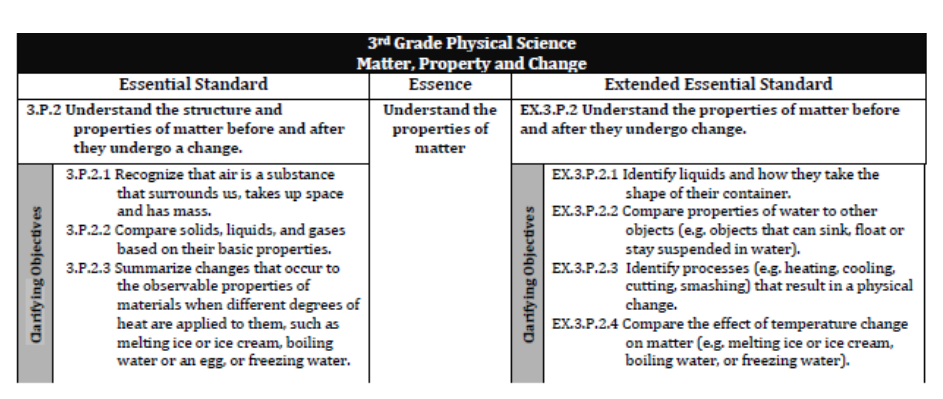 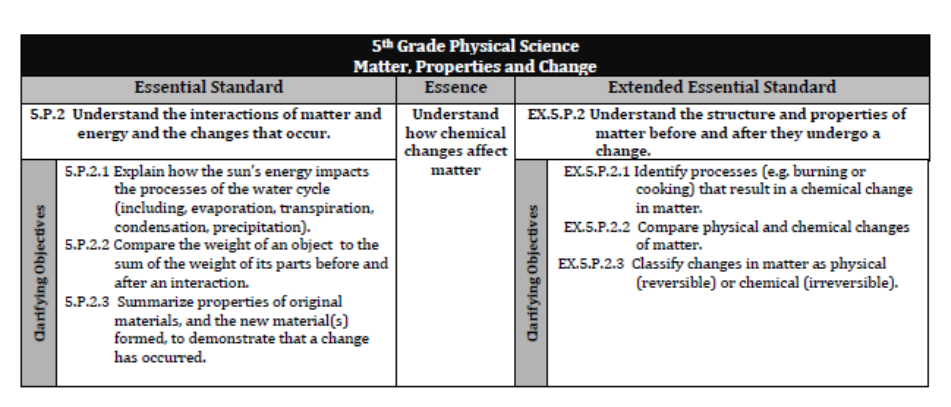 Curriculum Standard:Curriculum Standard:Curriculum Standard:Curriculum Standard:Curriculum Standard:Curriculum Standard:Curriculum Standard:Curriculum Standard:Curriculum Standard:Lesson ProceduresLesson ProceduresLesson ProceduresLesson ProceduresLesson ProceduresLesson ProceduresLesson ProceduresLesson ProceduresLesson ProceduresLesson ProceduresReview (Links to Prior Knowledge, Anticipatory Set): Students are exposed to text in all academic areas. The students will be exposed to solids on a daily basis.Review (Links to Prior Knowledge, Anticipatory Set): Students are exposed to text in all academic areas. The students will be exposed to solids on a daily basis.Review (Links to Prior Knowledge, Anticipatory Set): Students are exposed to text in all academic areas. The students will be exposed to solids on a daily basis.Review (Links to Prior Knowledge, Anticipatory Set): Students are exposed to text in all academic areas. The students will be exposed to solids on a daily basis.Review (Links to Prior Knowledge, Anticipatory Set): Students are exposed to text in all academic areas. The students will be exposed to solids on a daily basis.Review (Links to Prior Knowledge, Anticipatory Set): Students are exposed to text in all academic areas. The students will be exposed to solids on a daily basis.Review (Links to Prior Knowledge, Anticipatory Set): Students are exposed to text in all academic areas. The students will be exposed to solids on a daily basis.Review (Links to Prior Knowledge, Anticipatory Set): Students are exposed to text in all academic areas. The students will be exposed to solids on a daily basis.Review (Links to Prior Knowledge, Anticipatory Set): Students are exposed to text in all academic areas. The students will be exposed to solids on a daily basis.Review (Links to Prior Knowledge, Anticipatory Set): Students are exposed to text in all academic areas. The students will be exposed to solids on a daily basis.What the teacher will do:The teacher will prepare the environment so all students have their AAC devices needed to optimize their participation.The teacher will direct the lesson from the smartboard. Giving many opportunities for the students to participate.What the teacher assistants will do:  The teacher assistants at the beginning of the lesson will assist the students with access to the devices. They will collect data to track responses from the students. What the teacher will do:The teacher will prepare the environment so all students have their AAC devices needed to optimize their participation.The teacher will direct the lesson from the smartboard. Giving many opportunities for the students to participate.What the teacher assistants will do:  The teacher assistants at the beginning of the lesson will assist the students with access to the devices. They will collect data to track responses from the students. What the teacher will do:The teacher will prepare the environment so all students have their AAC devices needed to optimize their participation.The teacher will direct the lesson from the smartboard. Giving many opportunities for the students to participate.What the teacher assistants will do:  The teacher assistants at the beginning of the lesson will assist the students with access to the devices. They will collect data to track responses from the students. What the teacher will do:The teacher will prepare the environment so all students have their AAC devices needed to optimize their participation.The teacher will direct the lesson from the smartboard. Giving many opportunities for the students to participate.What the teacher assistants will do:  The teacher assistants at the beginning of the lesson will assist the students with access to the devices. They will collect data to track responses from the students. What the teacher will do:The teacher will prepare the environment so all students have their AAC devices needed to optimize their participation.The teacher will direct the lesson from the smartboard. Giving many opportunities for the students to participate.What the teacher assistants will do:  The teacher assistants at the beginning of the lesson will assist the students with access to the devices. They will collect data to track responses from the students. What the teacher will do:The teacher will prepare the environment so all students have their AAC devices needed to optimize their participation.The teacher will direct the lesson from the smartboard. Giving many opportunities for the students to participate.What the teacher assistants will do:  The teacher assistants at the beginning of the lesson will assist the students with access to the devices. They will collect data to track responses from the students. What the teacher will do:The teacher will prepare the environment so all students have their AAC devices needed to optimize their participation.The teacher will direct the lesson from the smartboard. Giving many opportunities for the students to participate.What the teacher assistants will do:  The teacher assistants at the beginning of the lesson will assist the students with access to the devices. They will collect data to track responses from the students. What the teacher will do:The teacher will prepare the environment so all students have their AAC devices needed to optimize their participation.The teacher will direct the lesson from the smartboard. Giving many opportunities for the students to participate.What the teacher assistants will do:  The teacher assistants at the beginning of the lesson will assist the students with access to the devices. They will collect data to track responses from the students. What the teacher will do:The teacher will prepare the environment so all students have their AAC devices needed to optimize their participation.The teacher will direct the lesson from the smartboard. Giving many opportunities for the students to participate.What the teacher assistants will do:  The teacher assistants at the beginning of the lesson will assist the students with access to the devices. They will collect data to track responses from the students. What the teacher will do:The teacher will prepare the environment so all students have their AAC devices needed to optimize their participation.The teacher will direct the lesson from the smartboard. Giving many opportunities for the students to participate.What the teacher assistants will do:  The teacher assistants at the beginning of the lesson will assist the students with access to the devices. They will collect data to track responses from the students. Guided/Independent Practice/Group WorkGuided practice: The teacher will present the lesson and utilize constant time delay to increase accuracy.Independent practice:  Each student has the opportunity to participate in the lesson by using their switches, and answering questions.Group Work/Working Teams: Students will be divided into groups either based on ability/understanding or the groups will be chosen by the students themselves.Guided/Independent Practice/Group WorkGuided practice: The teacher will present the lesson and utilize constant time delay to increase accuracy.Independent practice:  Each student has the opportunity to participate in the lesson by using their switches, and answering questions.Group Work/Working Teams: Students will be divided into groups either based on ability/understanding or the groups will be chosen by the students themselves.Guided/Independent Practice/Group WorkGuided practice: The teacher will present the lesson and utilize constant time delay to increase accuracy.Independent practice:  Each student has the opportunity to participate in the lesson by using their switches, and answering questions.Group Work/Working Teams: Students will be divided into groups either based on ability/understanding or the groups will be chosen by the students themselves.Guided/Independent Practice/Group WorkGuided practice: The teacher will present the lesson and utilize constant time delay to increase accuracy.Independent practice:  Each student has the opportunity to participate in the lesson by using their switches, and answering questions.Group Work/Working Teams: Students will be divided into groups either based on ability/understanding or the groups will be chosen by the students themselves.Guided/Independent Practice/Group WorkGuided practice: The teacher will present the lesson and utilize constant time delay to increase accuracy.Independent practice:  Each student has the opportunity to participate in the lesson by using their switches, and answering questions.Group Work/Working Teams: Students will be divided into groups either based on ability/understanding or the groups will be chosen by the students themselves.Guided/Independent Practice/Group WorkGuided practice: The teacher will present the lesson and utilize constant time delay to increase accuracy.Independent practice:  Each student has the opportunity to participate in the lesson by using their switches, and answering questions.Group Work/Working Teams: Students will be divided into groups either based on ability/understanding or the groups will be chosen by the students themselves.Guided/Independent Practice/Group WorkGuided practice: The teacher will present the lesson and utilize constant time delay to increase accuracy.Independent practice:  Each student has the opportunity to participate in the lesson by using their switches, and answering questions.Group Work/Working Teams: Students will be divided into groups either based on ability/understanding or the groups will be chosen by the students themselves.Guided/Independent Practice/Group WorkGuided practice: The teacher will present the lesson and utilize constant time delay to increase accuracy.Independent practice:  Each student has the opportunity to participate in the lesson by using their switches, and answering questions.Group Work/Working Teams: Students will be divided into groups either based on ability/understanding or the groups will be chosen by the students themselves.Guided/Independent Practice/Group WorkGuided practice: The teacher will present the lesson and utilize constant time delay to increase accuracy.Independent practice:  Each student has the opportunity to participate in the lesson by using their switches, and answering questions.Group Work/Working Teams: Students will be divided into groups either based on ability/understanding or the groups will be chosen by the students themselves.Guided/Independent Practice/Group WorkGuided practice: The teacher will present the lesson and utilize constant time delay to increase accuracy.Independent practice:  Each student has the opportunity to participate in the lesson by using their switches, and answering questions.Group Work/Working Teams: Students will be divided into groups either based on ability/understanding or the groups will be chosen by the students themselves.Assessment/Check for UnderstandingThe teacher will use comprehension questions throughout the lesson varying the type and or the amount of choices presented to the students. She will utilize constant time delay to increase the accuracy of the responses. The students will complete activities related to the topic and will be assessed using the prompting levels.Assessment/Check for UnderstandingThe teacher will use comprehension questions throughout the lesson varying the type and or the amount of choices presented to the students. She will utilize constant time delay to increase the accuracy of the responses. The students will complete activities related to the topic and will be assessed using the prompting levels.Assessment/Check for UnderstandingThe teacher will use comprehension questions throughout the lesson varying the type and or the amount of choices presented to the students. She will utilize constant time delay to increase the accuracy of the responses. The students will complete activities related to the topic and will be assessed using the prompting levels.Assessment/Check for UnderstandingThe teacher will use comprehension questions throughout the lesson varying the type and or the amount of choices presented to the students. She will utilize constant time delay to increase the accuracy of the responses. The students will complete activities related to the topic and will be assessed using the prompting levels.Assessment/Check for UnderstandingThe teacher will use comprehension questions throughout the lesson varying the type and or the amount of choices presented to the students. She will utilize constant time delay to increase the accuracy of the responses. The students will complete activities related to the topic and will be assessed using the prompting levels.Assessment/Check for UnderstandingThe teacher will use comprehension questions throughout the lesson varying the type and or the amount of choices presented to the students. She will utilize constant time delay to increase the accuracy of the responses. The students will complete activities related to the topic and will be assessed using the prompting levels.Assessment/Check for UnderstandingThe teacher will use comprehension questions throughout the lesson varying the type and or the amount of choices presented to the students. She will utilize constant time delay to increase the accuracy of the responses. The students will complete activities related to the topic and will be assessed using the prompting levels.Assessment/Check for UnderstandingThe teacher will use comprehension questions throughout the lesson varying the type and or the amount of choices presented to the students. She will utilize constant time delay to increase the accuracy of the responses. The students will complete activities related to the topic and will be assessed using the prompting levels.Assessment/Check for UnderstandingThe teacher will use comprehension questions throughout the lesson varying the type and or the amount of choices presented to the students. She will utilize constant time delay to increase the accuracy of the responses. The students will complete activities related to the topic and will be assessed using the prompting levels.Assessment/Check for UnderstandingThe teacher will use comprehension questions throughout the lesson varying the type and or the amount of choices presented to the students. She will utilize constant time delay to increase the accuracy of the responses. The students will complete activities related to the topic and will be assessed using the prompting levels.Closure/SummaryStudents will be assessed on the objectives and/or comprehension questions.Closure/SummaryStudents will be assessed on the objectives and/or comprehension questions.Closure/SummaryStudents will be assessed on the objectives and/or comprehension questions.Closure/SummaryStudents will be assessed on the objectives and/or comprehension questions.Closure/SummaryStudents will be assessed on the objectives and/or comprehension questions.Closure/SummaryStudents will be assessed on the objectives and/or comprehension questions.Closure/SummaryStudents will be assessed on the objectives and/or comprehension questions.Closure/SummaryStudents will be assessed on the objectives and/or comprehension questions.Closure/SummaryStudents will be assessed on the objectives and/or comprehension questions.Closure/SummaryStudents will be assessed on the objectives and/or comprehension questions.Reflection (after teaching the lesson)DifferentiationDifferentiationStudent EngagementStudent EngagementDataCollectionDataCollectionHigher Level QuestionHigher Level QuestionLesson EffectivenessReflection (after teaching the lesson)Low        High1     2     3    4     5Low        High1     2     3    4     5Low        High1     2     3    4     5Low        High1     2     3    4     5Low        High1     2     3    4     5Low        High1     2     3    4     5Low        High1     2     3    4     5Low        High1     2     3    4     5Low        High1     2     3    4     5CommentsWhat would you do differently and what worked well?What would you do differently and what worked well?What would you do differently and what worked well?What would you do differently and what worked well?What would you do differently and what worked well?What would you do differently and what worked well?What would you do differently and what worked well?What would you do differently and what worked well?What would you do differently and what worked well?